Pre-qualified Office Equipment VendorsDigital copier vendors:Doceo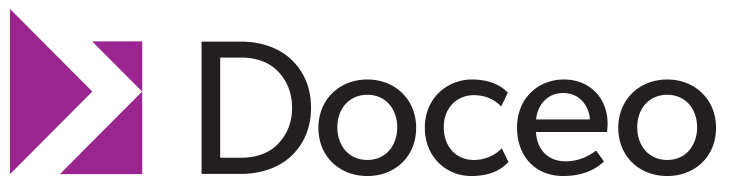 Tom KuhnMarket President | Baltimore RegionOffice: 888-757-6629Cell: 410-886-7825Email: tkuhn@mydoceo.comAddress: 4 N. Park Drive, Suite 121, Hunt Valley, MD 21030Website: mydoceo.com Advance Business Systems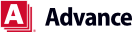 Courtney CollinsCustomer Relations SupervisorOffice: 410-252-4800 Ext. 7059Fax: 410-628-7058 Email: courtneyd@advancestuff.comAddress: 10755 York Road, Cockeysville, MD 21030Website: https://advancestuff.com/ 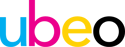 Ubeo (formerly Centric Business Systems) Laurel CarverAccount ExecutiveOffice: 410-902-3300 Ext. 1018Cell: 443-761-2170 Fax: 410-902-3309Email: lcarver@centricbiz.com  Address: 10702 Red Run Boulevard, Owings Mills, MD 21117Website: https://www.ubeo.com/ 